Pictures for Retelling the Feeding of the Five Thousand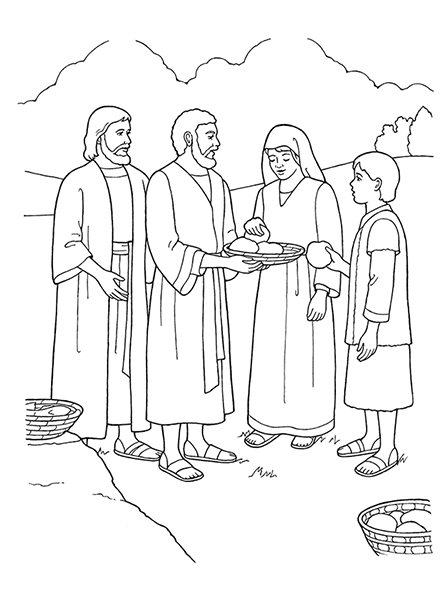 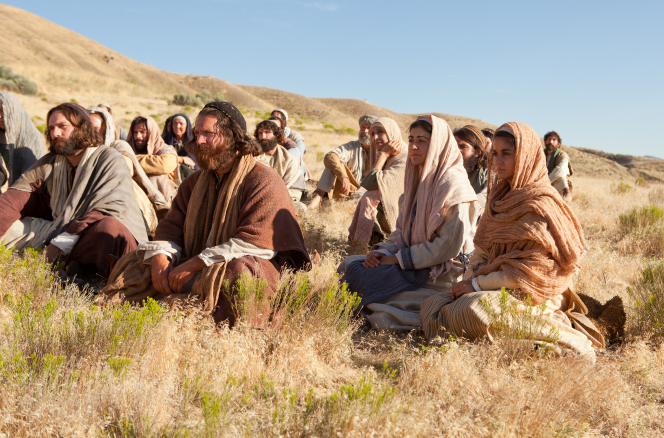 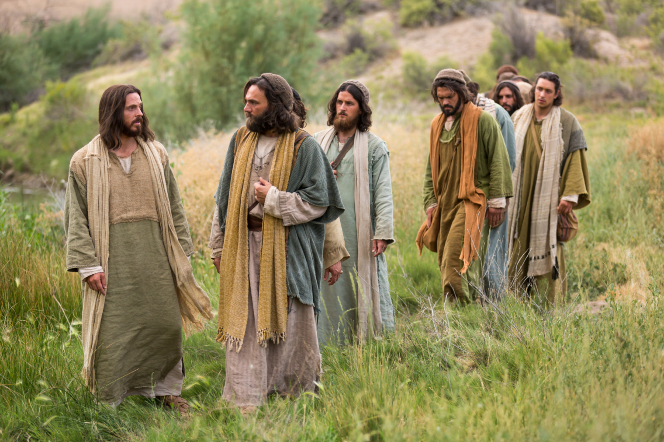 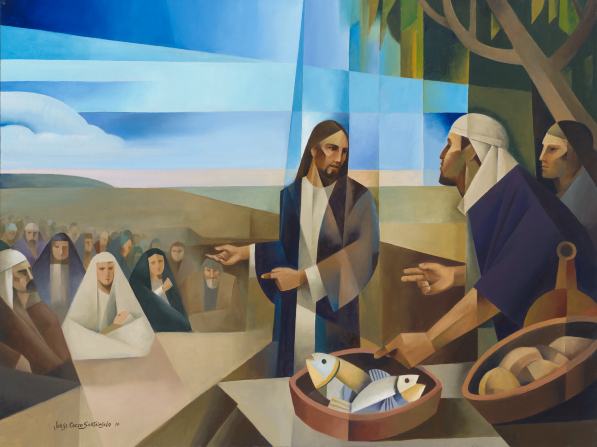 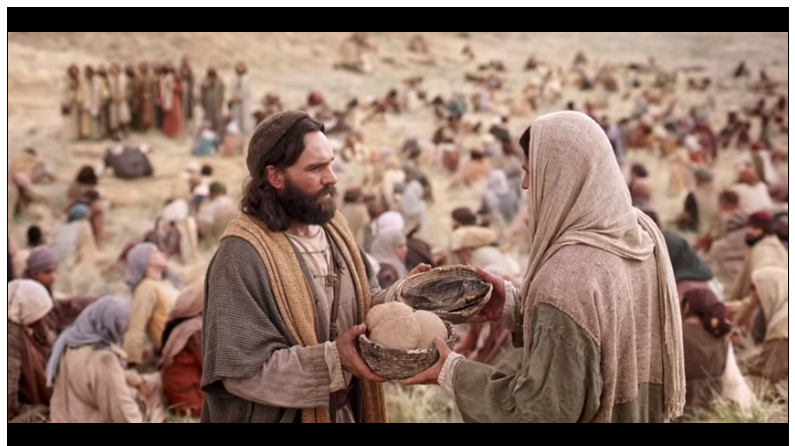 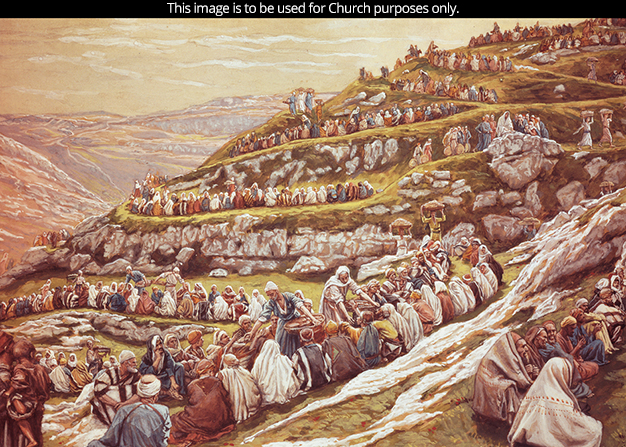 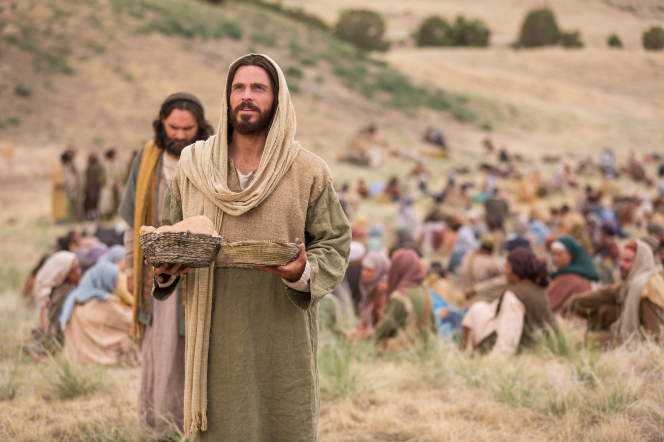 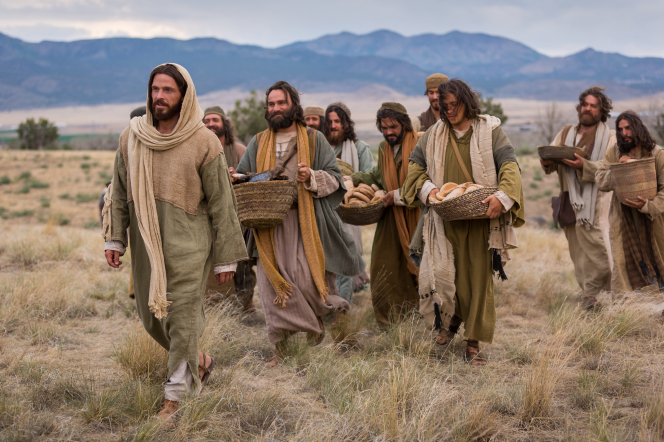 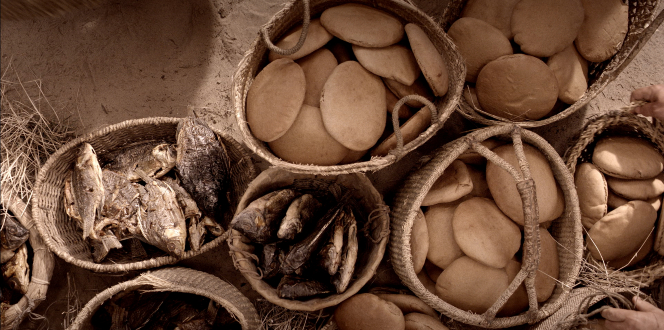 Creditshttps://www.lds.org/media-library/images/disciples-serving-loaves-fishes-whitaker-338378?lang=engListeners Learn of the Higher LawJesus Walks with His DisciplesGo and Feed ThemThe Feeding of the 5,000 (Screenshot)Feeding the 5,000 (The Miracle of the Loaves and Fishes)Jesus Feeds the 5,000Abundance of Bread and FishBread & Fish